This meeting was recorded for future viewing. We are privileged to have gathered on the traditional territory of the Kwakwaka'wakw.Councillor Downey recused herself at 9:55 AMCouncillor Downey returned at 9:58 AMCouncillor Baron left the meeting at 10:01 AM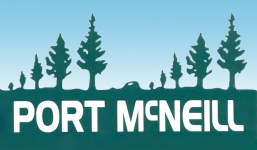 MINUTESCommittee of the Whole Meeting9:00 AM - Wednesday, March 30, 2022Council Chamber-1775 Furney PlPRESENT:Mayor Gabriele Wickstrom, Councillor Ann-Marie Baron, Councillor Shelley Downey, and Councillor Derek KoelAPOLOGIES:Councillor Ryan MitchellALSO PRESENT: Brenda Johnson, Chief Financial Officer, and Connor Mork, Deputy Corporate Officer.  1CALL TO ORDERThe March 30, 2022 Budget Committee of the Whole was called to order at 9:00 AM2ADOPT AGENDAa)Accept or amend agenda as presented.37/2022Moved, Seconded, and CARRIED that the agenda be adopted as presented. 3PETITIONS AND DELEGATIONS4ADOPTION OF MINUTESa)February 8, 2022 Committee of the Whole Minutes 38/2022Moved, Seconded, and CARRIED that the February 8, 2022 Committee of the Whole Minutes be adopted as presented. b)February 17, 2022 Budget Committee of the Whole Meeting Minutes 39/2022Moved, Seconded, and CARRIED that the minutes of February 17, 2022 be adopted as amended to reword resolution 16/2022 From: Moved, Seconded and CARRIED to recommend that staff send communication to the owners of the Kingcome Haddington, Port McNeill and McClure Apartment buildings regarding the lack of fire access, and the costs associated with the project.To: Moved, Seconded and CARRIED to recommend that staff send communication to the owners of the Kingcome Haddington, Port McNeill and McClure Apartment buildings regarding the lack of fire access.and, to reword resolutions 19/2022From: ‘Moved, Seconded and CARRIED to recommend that staff prepare a cost analysis of building rejuvenation for the old school and prepare a list of available companies for the project’ To: ‘Moved, Seconded and CARRIED to recommend that staff prepare a list of companies that specialize in repurposing municipal buildings for consultation on the Old School.’c)March 17, 2022 Budget Committee of the Whole Meeting Minutes 40/2022Moved, Seconded, and CARRIED that the minutes be adopted as amended to ensure that council receive a WorkSafe 'rate' report under resolution 24/2022.5CORRESPONDENCE6TABLE ITEMS7REPORTS8BYLAWS9OLD BUSINESSa)RTC - Old School Cost Analysis March 202241/2022Moved, Seconded, and CARRIED to recommend that staff prepare a cost analysis report of the Town Office compared with the Old School report. b)RTC - Budget March 2022 42/2022Moved, Seconded, and CARRIED to recommend that Council approve the funding for fire truck accessories through capital financing. c)Capital Requests 202243/2022Moved, Seconded and DEFEATED to recommend that Council rename the $ 200, 000 non-statutory reserve fund for the Old School demolition or repair to the parks and recreations fund.Opposed: Mayor Wickstrom, Councillor Baron, and Councillor Downey44/2022Moved, Seconded, and CARRIED to recommend that $ 100, 000 from general reserve funds be allocated to create a non-statutory reserve fund for parks and recreation.46/2022Moved, Seconded, and DEFEATED to recommend that Council create a $ 10,000 downtown improvement fund for local businesses.Opposed: Mayor Wickstrom, and Councillor Baron47/2022Moved, Seconded, and CARRIED to recommend that Council approve the capital projects list with amendments for the Fire Department and Harbour. d)RTC - Fishing Float March 202210NEW BUSINESS11ITEMS FROM IN-CAMERA TO BE MADE PUBLIC12IN-CAMERA 13QUESTIONS FROM THE PUBLIC AND MEDIA14ADJOURNMENT49/2022Moved, Seconded, and CARRIED that the meeting of the Committee of the Whole be adjourned at 10:06 AMCAOMayor